Протокол № 388заседания ПравленияСаморегулируемой организации аудиторовАССОЦИАЦИЯ «СОДРУЖЕСТВО» (СРО ААС)г. Москва 	                                                                                                           19 февраля 2019 г.Голосовали:Члены Правления СРО ААС:Ананьев И.В., Бородина Н.В., Бутовский В.В., Голенко В.С., Горелов М.Г., Горячева О.В., Гузов Ю.Н., Желтяков Д.В., Жуков С.П., Кобозева Н.В., Константинова И.Г., Кромин А.Ю., Кузнецов А.П., Лимаренко Д.Н., Малофеева Н.А., Михайлович Т.Н., Мухарева Е.В., Носова О.А., Рукин В.В., Рыбенко Г.А., Селезнев А.В., Старовойтова Е.В., Сюткина М.Г., Федосимов Б.А., Чая В.Т., Чепик Н.А., Черкасова Н.В., Шеметов В.Н., Шеремет А.Д.Итого в голосовании на заседании Правления СРО ААС приняло участие 29 из 38 человек, что составляет 76% голосов, кворум для принятия решений имеется.Форма заседания Правления СРО ААС – заочная.Документы, содержащие сведения о голосовании членов Правления СРО ААС, принимались до 19 февраля 2019 года.ПОВЕСТКА ДНЯ:О приеме в члены СРО ААС.О смене статуса члена СРО ААС.О восстановлении членства в СРО ААС.О прекращении членства в СРО ААС.Решили: утвердить повестку дня заседания Правления СРО ААС.Решение принято единогласноПо первому вопросуО приеме в члены СРО ААСРешили:1.1. Принять в члены СРО ААС 4 аудиторские организации.Решение принято единогласноПо второму вопросуО смене статуса члена СРО ААС Решили:2.1. Сменить статус члена СРО ААС со статуса ИП на статус аудитора 2 индивидуальным аудиторам;2.2. Сменить статус члена СРО ААС со статуса аудитора на статус ИП 6 аудиторам.Решение принято единогласноПо третьему вопросуО восстановлении членства в СРО ААСРешили:3.1. Восстановить членство в СРО ААС в связи с истечением срока приостановления членства по Предписанию Управления Федерального казначейства по Московской области 1 аудиторской организации; 3.2. Восстановить членство в СРО ААС в связи с устранением нарушения (несоблюдение требования о прохождении внешнего контроля качества работы) 11 аудиторских организаций;3.3. Восстановить членство в СРО ААС в связи с устранением нарушения (несоблюдение требования о прохождении внешнего контроля качества работы) 5 аудиторов;3.4. Восстановить членство в СРО ААС в связи с устранением нарушения (несоблюдение требования о прохождении внешнего контроля качества работы) 1 индивидуального аудитора.Решение принято единогласноПо четвертому вопросуО прекращении членства в СРО ААСРешили:4.1. Прекратить членство в СРО ААС на основании поданного заявления 3 аудиторов:4.2. Прекратить членство в СРО ААС 1 индивидуального аудитора на основании поданного заявления;4.3. Прекратить членство в СРО ААС в качестве меры дисциплинарного воздействия в связи с истечением срока приостановления членства и неустранением нарушения (несоблюдение требования о численности аудиторов, являющихся работниками аудиторской организации) 6 аудиторских организаций.Решение принято единогласноПо пятому вопросуОб утверждении программы ПК аудиторов в новой редакцииРешили:5.1. Утвердить Программу повышения квалификации аудиторов № 6-3-14 «Противодействие легализации (отмыванию) доходов, полученных преступным путем, финансированию терроризма и распространения оружия массового уничтожения» (продолжительность - 16 ак.ч.) в новой редакции согласно Приложению № 1.Решение принято единогласноПодсчет голосов проводился секретарем заседания Правления СРО ААС Носовой О.А.Подписи:Председатель Правления СРО ААС ______________________ А.Д. ШереметСекретарь Правления СРО ААС      ______________________ О.А. Носова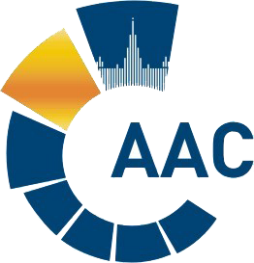 САМОРЕГУЛИРУЕМАЯ ОРГАНИЗАЦИЯ АУДИТОРОВАССОЦИАЦИЯ «СОДРУЖЕСТВО» 
член Международной Федерации Бухгалтеров (IFAC)(ОГРН 1097799010870, ИНН 7729440813, КПП 772901001) 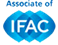 119192, г. Москва, Мичуринский проспект, дом 21, корпус 4. т: +7 (495) 734-22-22, ф: +7 (495) 734-04-22, www.auditor-sro.org, info@auditor-sro.org 